Pôle Solidarités 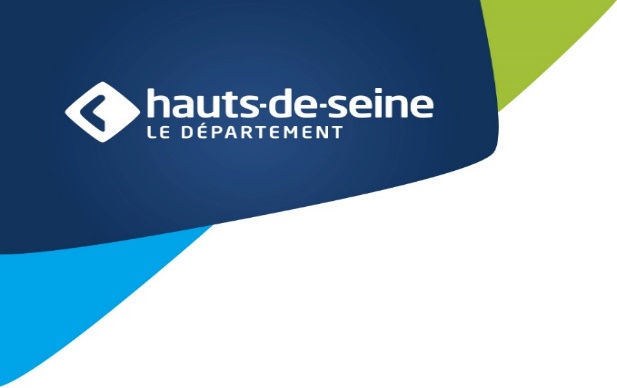 Direction Enfance, Adolescence et Famille		Cité de l’Enfance19, avenue du Général Leclerc 92350 LE PLESSIS ROBINSONORDONNANCEMENT DE LA CEREMONIEMaître de cérémonie : Thierry MEUNIER, Directeur de la Cité de l’EnfanceDrapeaux aux piedsMot d’accueil de M. Jacques PERRIN, Maire du Plessis-RobinsonAllocution de M. Georges SIFFREDI, Président du Département des Hauts-de- SeineChant des partisans, interprété par 40 musiciens instrumentistes à vent et à percussion, par des adultes et des élèves de l’école de musique du Plessis-Robinson et du conservatoire de Châtenay-MalabryDrapeaux aux baudriers Prise de parole de 2 jeunes de la Cité de l’Enfance et de 2 jeunes du club mémoire du Plessis-Robinson pour une présentation succincte des personnalités retenues dans le cadre du chemin de la mémoire, ayant œuvré pour les Droits de l’HommeHommage à Mme Marguerite LEWANDOWSKA par Clémence, 11 ans, club mémoire du Plessis RobinsonHommage à Mme Eugénie EBOUE TELL, par Fadima 11 ans ½, Cité de l’EnfanceHommage à Mme et M. André et Simone ROMANET, par Nogozéné 15 ans, Cité de l’EnfanceHommage à M. Charles PASQUA, par William, 12 ans, club mémoire du Plessis- RobinsonSonnerie aux mortsMinute de silenceHymne NationalDrapeaux aux piedsSalut des autorités aux porte-drapeaux (2 jeunes du club mémoire) et aux musiciensInvitation du Président du département au cocktailCoupé du ruban 